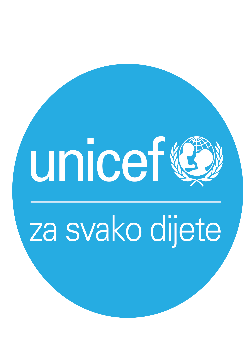 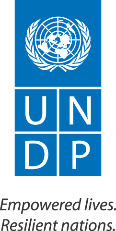 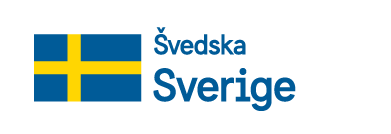 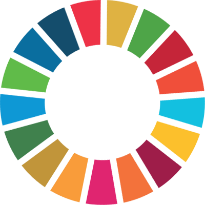 Program „Okvir za realizaciju Ciljeva održivog razvoja kao temelj za održiv i inkluzivan rast u Bosni i Hercegovini“(SDG2BiH)PRILOG IIMATRICA ZA OCJENJIVANJE PRIJAVNOG OBRASCA JLS I KANTONAPreduslovi za učešćeDANEODGOVARAJUĆI DIO OBRASCA ZA PRIJAVUJLS/kanton ima važeću strategiju razvojaPoglavlje 2Važeća strategija odražava Ciljeve održivog razvojaPoglavlje 2Podnosilac posjeduje provedbene planske strateške dokumente:Trogodišnji akcioni plan/plan implementacije koji obuhvata 2022. godinu;Izvještaj o implementaciji strategije za 2020. ili 2021. godinu.Poglavlje 2Podnosilac ima uspostavljena i funkcionalna tijela za poslove razvojnog planiranja i upravljanja razvojemPoglavlje 2Podnosilac ima uspostavljene prakse i funkcionalne mehanizme za osiguravanje socijalne uključenosti kroz razvojne politike i mjere Poglavlje 2Izražena posvećenost provođenju i lokalizaciji Ciljeva održivog razvojaPoglavlje 2Napomena: Ukoliko neko od pitanja u ovom dijelu ima odgovor „NE“ prijava se neće uzeti u daljnje razmatranje.Napomena: Ukoliko neko od pitanja u ovom dijelu ima odgovor „NE“ prijava se neće uzeti u daljnje razmatranje.Napomena: Ukoliko neko od pitanja u ovom dijelu ima odgovor „NE“ prijava se neće uzeti u daljnje razmatranje.Napomena: Ukoliko neko od pitanja u ovom dijelu ima odgovor „NE“ prijava se neće uzeti u daljnje razmatranje.Matrica za ocjenjivanje prijavnog obrasca JLS/kantonaMatrica za ocjenjivanje prijavnog obrasca JLS/kantonaMatrica za ocjenjivanje prijavnog obrasca JLS/kantonaMatrica za ocjenjivanje prijavnog obrasca JLS/kantonaSistem upravljanja razvojemSistem upravljanja razvojemSistem upravljanja razvojemDio 2Strategija vrijedi:do 2027. godine - 10 bodova,do 2026. godine – 8 bodova,do 2025. godine – 6 bodova,do 2024. godine – 4 boda i do 2023. godine  - 2 bodaMax. 10Max. 102.1.Strategija sadrži poglavlje gdje je izvršena direktna poveznica sa strategijama višeg nivoa vlasti (0-10 boda)Max. 10Max. 102.12.2Strategija sadrži jasnu vezu sa Ciljevima održivog razvoja (0-10):Strategija sadrži poglavlje gdje je izvršena direktna poveznica sa Ciljevima održivog razvoja (0-4)Ciljevi strategije su usklađeni sa Ciljevima održivog razvoja (0-6)Max. 10Max. 102.12.2JLS/kanton ima:Važeći trogodišnji akcioni plan za period 2022-2024 (3 boda)Važeći trogodišnji akcioni plan za period 2023-2025 (2 boda)Usvojen izvještaj o implementaciji strategije/razvoju za 2020. i/ili 2021. godinu sadrži osvrt na ostvarene indikatore razvoja i pregled planiranih i ostvarenih finansijskih sredstava (1-5 bodova)Važeći trogodišnji plan rada za period 2022-2024 (5 bodova)Max. 15Max. 152.12.4JLS/kanton ima uspostavljeno i funkcionalno tijelo nadležno za poslove razvojnog planiranja i upravljanja razvojem:U uspostavljenom tijelu za poslove razvojnog planiranja ključna radna mjesta popunjena (0-7.5 bodova)Tijelo za poslove razvojnog planiranja u posljednje 3 godine redovno provodi procese upravljanja razvojem (Akcioni plan/plan implementacije, planovi rada, izvještaji, smjernice i sl.) (0-7.5 bodova)Max. 15Max. 152.12.5Participacija građana u razvojnim procesima, razvojna partnerstva i kapaciteti za upravljanje razvojnim projektimaParticipacija građana u razvojnim procesima, razvojna partnerstva i kapaciteti za upravljanje razvojnim projektimaParticipacija građana u razvojnim procesima, razvojna partnerstva i kapaciteti za upravljanje razvojnim projektimaDio 3Na koji način JLS/kanton sarađuje u implementaciji razvojnih prioriteta  sa privatnim sektorom? (0-5 bodova)Max. 5 Max. 5 3.1.Koji su mehanizmi saradnje između između lokalnih institucija u domeni socijalne inkluzije? (0-10 bodova)Max. 10Max. 103.2Koji su mehanizmi uspostavljene saradnje JLS/kantona sa nevladinim sektorom na implementaciji razvojnih prioriteta? (0-5 bodova)Max. 5 Max. 5 3.3Navesti i obrazložiti mehanizme komunikacije i konsultacija sa građanima koje je JLS/kanton uspostavio sa građanima imajući u vidu i ranjive skupine. (0-5 bodova)Max. 5Max. 53.4Koji je procenat realizacije razvojnih projekata iz Akcionog plana/Plana implementacije u JLS/kantonu od ukupno planiranih za prethodne dvije godine (2021. i 2020. godina)? (0-5 bodova)Max. 5Max. 53.5Navesti i obrazložiti da li je JLS/kanton dobio nagrade ili certifikate za liderstvo ili primjere dobro uspostavljenih praksi. (0-5 bodova)Max. 5Max. 53.6Koji su mehanizmi uspostavljeni za praćenje stanja i potreba ranjivih skupina (0-5 bodova)Max. 5Max. 53.7Maksimalan konačni zbir za JLS/kanton (maximum 100 bodova)